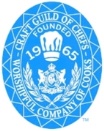 I have been a strong and ardent supporter of the craft guild for 27 years promoting the Guild and with my culinary links both in London, nationally and internationally, encouraging youth membership as an  external assessor with Westminster Kingsway; a patron to the University of West London; a mentor for the South Bank Baking School whilst also on City and Guilds industry advisory board, with these links I aim to grow the youth following of the guild; with the support the chairman and committee. I have a very strong following nationally and globally with other hospitality networks including the institute of Hospitality, Reunion Gastronomes, Chaine des Rotisseures, World Master Chefs Society, & Disciples Escoffier the opportunity to network adds strength to the Value of the Guild, in sponsorship and business partners, taking the Guild to an International platform; I have forged links with the world association of chef societies (wacs) the developers of an App to encourage the next generation of chefs, and linked the guild with the international taste institute in Brussels; all of these actions have been instrumental in moving the guild forward in the past I intend to build on this bringing strength to this role and the guild.I have held other senior positions in the guild strengthening my nomination for Vice Chairman these include; Competitions sub-committee;			2010-2017 (Developing competition briefs)National Exhibitions Manager;			2013-2015(Promoting & gaining new members nationally)Vice Chairman London Division;			2013-2015 (Running of London Division alongside VP Pauline Tucker)Chairman London Division;			2015–2017(Growing the youth following with the introduction of a London divisional twitter)Nomination to national vice chairman 2018A vote from you is greatfully acepted for the further growth and development of your guild